Inschrijfformulier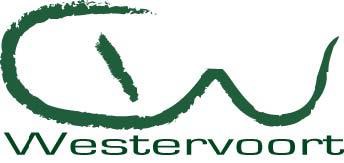 Hierbij ontvangt u de vragenlijst met betrekking tot de wervingsprocedure van de Vereniging Centraal Wonen Westervoort. Het terugsturen van de ingevulde lijst is het begin van de wervingsprocedure. Hierna wordt u uitgenodigd voor een intakegesprek met de wervingscommissie. Na dit gesprek bepalen we of we met elkaar verder willen gaan.De volgende stap is dat u wordt uitgenodigd voor een kennismakingsmiddag als er een voor u geschikte woning vrijkomt. Deze valt altijd op zondag, u ontvangt tijdig een uitnodiging met routebeschrijving.Wij maken u erop attent dat wij bij het toewijzen van een woning vrij kiezen uit de gegadigden. Tenslotte wordt de aanvraag door woningcorporatie Vivare beoordeeld.Aan het feit dat u bij ons staat ingeschreven of de tijd dat u bij ons staat ingeschreven kunt u geen rechten aan ontlenen.Dit formulier is 1 jaar geldig. Voor het einde van het jaar ontvangen we graag bericht of u langer ingeschreven wilt blijven. Ontvangen wij geen bericht dan vervalt de inschrijving.Deze vragenlijst gaarne retourneren aan:per email aan  werving@cwwestervoort.nlof per post:Centraal Wonen Westervoort t.a.v wervingscommissieDe Janswei 26932 MT WestervoortIn te vullen door Centraal Wonen:Datum inschrijving:Datum intakegesprek:Deelgenomen aan wervingsdag:
Plaats hier uw fotoNaam                               : Adres                                : Woonplaats                       : Telefoon                           : Email                                : Facebook (niet verplicht)    :Soort woning   2k   3k   4k   5kVoeg een portret foto toe aan het einde van dit formulierPersoonsgegevens en samenstelling van het eventuele gezinNamen en geboortedata:Beroep en/of opleiding:Heeft u al eerder op een vergelijkbare manier gewoond en wat waren uw ervaringen zowel positief als negatief ? :Waarom wilt u in CW Westervoort wonen en wat zijn uw verwachtingen ? :Heeft vaardigheden die van nut kunnen zijn voor CW ? :Heeft iemand in uw gezin lichamelijke of psychische problemen die wij moeten weten ? :Zijn er nog overige zaken die van belang zijn ? :